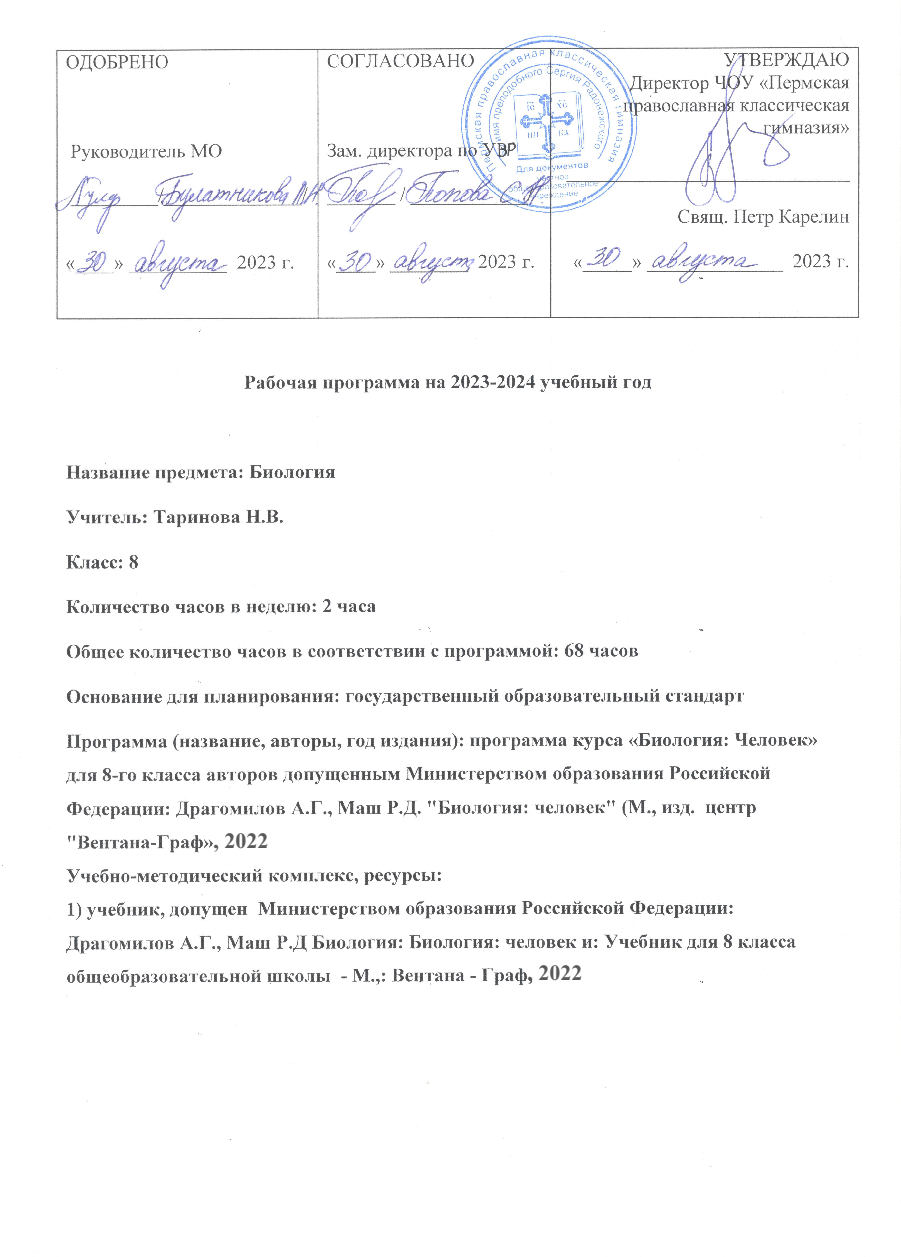 Пояснительная записка. Рабочая программа составлена в соответствии с федеральным компонентом Государственного образовательного стандарта, примерной программой основного общего образования по биологии, программой для общеобразовательных учреждений к комплекту учебников, созданных под руководством В. В. Пасечника - М.: Дрофа, 2019, полностью отражающих содержание Примерной программы, с дополнениями, не превышающими требований к уровню подготовки учащихся.Рабочая программа ориентирована на использование УМК:•         Колесов Д.В., Маш Р.Д. Биология. Человек. 8 кл. – М.: Дрофа, 2019•         Колесов Д.В., Маш Р.Д.Беляев И.Н. Биология. Человек. 8 кл.: Рабочая тетрадь к учебнику «Биология. Человек» 8 класс. – М.: Дрофа, 2019. Биология как учебный предмет – неотъемлемая составная часть естественнонаучного образования на всех ступенях обучения. Как один из важных компонентов образовательной области «Естествознание» биология вносит значительный вклад в достижение целей общего образования, обеспечивая освоение учащимися основ учебных дисциплин, развитие интеллектуальных и творческих способностей, формирование научного мировоззрения и ценностных ориентаций.Согласно действующему Базисному учебному плану рабочая программа для 8-го класса предусматривает обучение биологии в объеме 2 часа в неделю, всего 68 часов.Место предмета в учебном плане. Федеральный базисный учебный план отводит 68часов для обязательного изучения курса биологии  на базо-вом уровне ступени основного общего образования – минимальный уровень. В 8 классе отводится 68 часов из расчета 2 ч. в неделю (34 недели), в том числе на контрольные работы – 6ч., лабораторные работы – 14 ч.В 8-м классе получают знания о человеке как о биосоциальном существе, его становлении в процессе антропогенеза и формировании социальной среды. Определение систематического положения человека в ряду живых существ, его генетическая связь с животными предками позволяет осознать учащимися единство биологических законов, их проявление на разных уровнях организации, понять взаимосвязь строения и функций органов и систем и убедиться в том, что выбор того или иного сценария поведения возможен лишь в определенных границах, за пределами которых теряется волевой контроль, и процессы идут по биологическим законам, не зависящим от воли людей. Таким образом, выбор между здоровым образом жизни и тем, который ведет к болезни, возможен лишь на начальном этапе. Отсюда следует важность знаний о строении и функциях человеческого тела, о факторах, укрепляющих и нарушающих здоровье человека. Методы самоконтроля, способность выявить возможные нарушения здоровья и вовремя обратиться к врачу, оказать при необходимости доврачебную помощь, отказ от вредных привычек – важный шаг к сохранению здоровья и высокой работоспособности. В курсе уделяется большое внимание санитарно-гигиенической службе, охране природной среды, личной гигиене. Включение сведений по психологии позволит более рационально организовать учебную, трудовую, спортивную деятельность и отдых, легче вписаться в коллектив сверстников и стать личностью. Изучение биологии на ступени основного общего образования направлено на достижение следующих целей:1. освоение знаний о человеке как биосоциальном существе; о роли биологической науки в практической деятельности людей; методах познания человека; 2. овладение умениями применять биологические знания для объяснения процессов и явлений живой природы, жизнедеятельности собственного организма; использовать информацию о современных достижениях в области биологии и экологии, о факторах здоровья и риска; работать с биологическими приборами, инструментами, справочниками; проводить наблюдения за биологическими объектами и состоянием  собственного организма, биологические эксперименты; 3. развитие познавательных интересов, интеллектуальных и творческих способностей в процессе проведения наблюдений за своим организмом, биологических экспериментов, работы с различными источниками информации;4. воспитание позитивного ценностного отношения к собственному здоровью и здоровью других людей; культуры поведения в природе;5. использование приобретенных знаний и умений в повседневной жизни для заботы о собственном здоровье, оказания первой помощи себе и окружающим; оценки последствий своей деятельности по отношению к природной среде, собственному организму, здоровью других людей; для соблюдения правил поведения в окружающей среде, норм здорового образа жизни, профилактики заболеваний, травматизма и стрессов, вредных привычек, ВИЧ-инфекции.Результаты изучения курса «Биология» в 8 классе полностью соответствуют стандарту. Требования направлены на реализацию деятельностного, практикоориентированного и личностно ориентированного подходов: освоение учащимися интеллектуальной и практической деятельности; овладение знаниями и умениями, востребованными в повседневной жизни, позволяющими  ориентироваться в окружающем мире, значимыми для сохранения окружающей среды и собственного здоровья.Принципы отбора основного и дополнительного содержания в рабочую программу связаны с преемственностью целей образования на различных ступенях и уровнях обучения, логикой внутрипредметных связей, а также возрастными особенностями развития учащихся.Рабочая программа для 8 класса предусматривает изучение материала в следующей последовательности. На первых уроках рассматривается биосоциальная природа человека, определяется место человека в природе, раскрывается предмет и методы анатомии, физиологии и гигиены, приводится знакомство с разноуровневой организацией организма человека. На последующих уроках дается обзор основных систем органов человека, вводятся сведения о нервной и гуморальной регуляции деятельности организма человека, их связи, об обмене веществ, об анализаторах, поведении и психике. На последних занятиях рассматривается индивидуальное развитие человека, наследственные и приобретенные качества личности. Система уроков ориентирована не столько на передачу «готовых знаний», сколько на формирование активной личности, мотивированной на самообразование, обладающей достаточными навыками и психологическими установками к самостоятельному поиску, отбору, анализу и использованию информации. Особое внимание уделяется познавательной активности учащихся, их мотивированности к самостоятельной учебной работе. В связи с эти предлагается работа с тетрадью с печатной основой: Колесов Д.В., Маш Р.Д., Беляев И.Н. Человек. 8 кл.В тетрадь включены вопросы и задания, в том числе в виде схем и таблиц, в форме лабораторных работ, немых рисунков. Работа с немыми рисунками позволит диагностировать сформированность умения узнавать (распознавать) системы органов. Органы и другие структурные компоненты человека. Работа с таблицами и познавательные задачи, требующие от ученика размышлений или отработки навыков сравнения, сопоставления выполняются в качестве домашнего задания.В классе есть обучающиеся, которые должны усвоить программу на уровне базового стандарта ( ).Требования к уровню подготовки учащихся В результате изучения биологии в 8 классе ученик должензнать/понимать•         сущность биологических процессов: обмен веществ и превращения энергии, питание, дыхание, выделение, транспорт веществ, рост, развитие, размножение, наследственность и изменчивость, регуляция жизнедеятельности организма, раздражимость,;•  особенности организма человека, его строения, жизнедеятельности, высшей нервной деятельности и поведения;уметь•  объяснять: роль биологии в формировании современной естественнонаучной картины мира, в практической деятельности людей и самого ученика; родство человека с млекопитающими животными, место и роль человека в природе; взаимосвязи человека и окружающей среды; зависимость собственного здоровья от состояния окружающей среды; причины наследственности и изменчивости, проявления наследственных заболеваний, иммунитета у человека; роль гормонов и витаминов в организме; •  изучать биологические объекты и процессы: ставить биологические эксперименты, описывать и объяснять результаты опытов; рассматривать на готовых микропрепаратах и описывать биологические объекты;•  распознавать и описывать: на таблицах основные части и органоиды клетки, органы и системы органов человека; •  сравнивать биологические объекты (клетки, ткани, органы и системы органов, организмы, представителей отдельных систематических групп) и делать выводы на основе сравнения;•  определять принадлежность биологических объектов к определенной систематической группе (классификация);•  анализировать и оценивать воздействие факторов окружающей среды, факторов риска на здоровье, последствий деятельности человека в экосистемах, влияние собственных поступков на живые организмы и экосистемы;•  проводить самостоятельный поиск биологической информации: находить в тексте учебника отличительные признаки основных систематических групп; в биологических словарях и справочниках значения биологических терминов; в различных источниках необходимую информацию о живых организмах (в том числе с использованием информационных технологий);использовать приобретенные знания и умения в практической деятельности и повседневной жизни для:•  соблюдения мер профилактики заболеваний, вызываемых растениями, животными, бактериями, грибами и вирусами; травматизма, стрессов, ВИЧ-инфекции, вредных привычек (курение, алкоголизм, наркомания); нарушения осанки, зрения, слуха, инфекционных и простудных заболеваний;•  оказания первой помощи при отравлении ядовитыми грибами, растениями, укусах животных; при простудных заболеваниях, ожогах, обморожениях, травмах, спасении утопающего;•  рациональной организации труда и отдыха, соблюдения правил поведения в окружающей среде;•  проведения наблюдений за состоянием собственного организма.Учебно-методические средства обучения1.       Федеральный Государственный стандарт.2.       Примерная программа основного общего образования. (Сборник нормативных документов. Биология. Федеральный компонент государственного стандарта. Примерные программы по биологии. - М.: Дрофа, 2015).4.       Колесов Д.В., Маш Р.Д. Биология. Человек. 8 кл. – М.: Дрофа, 2019. 5.       Колесов Д.В., Маш Р.Д., Беляев И.Н. Биология. Человек. 8 кл.: Рабочая тетрадь к учебнику «Биология. Человек» 8 класс. – М.: Дрофа, 2019. Формы организации учебного процесса:•	индивидуальные;•	групповые;•	индивидуально-групповые;•	фронтальные;•	практикумы;•	исследование.Формами контроля ЗУН(ов) учащихся являются: •	наблюдение;•	беседа;•	фронтальный опрос;•	опрос в парах;•	практикум;•	тестирование;Адреса сайтов в Интернете:•         http://bio.1september.ru - газета «Биология» - приложение к «1 сентября» •	www.bio.nature.ru - научные новости биологии •	www.edios.ru - Эйдос - центр дистанционного образования •         www.km.ru/education -Учебные материалы и        словари на сайте «Кирилл и Мефодий»Нормы оценивания знаний и умений учащихся по биологииОценка «5» (очень хорошо) ставится ученику, чей устный ответ, письменная работа, практическая деятельность или их результат в полной мере соответствует требованиям программы обучения. Учащийся знает и правильно понимает изучаемый и ранее изученный программный  материал, излагаемые положения подтверждает убедительными примерами, правильно истолковывает конкретные факты, делает правильные выводы и обобщения по ним; понимает фактическое значение усвоенных научных положений и выводов; отвечает последовательно и полно, не прибегая к дословному изложению текста учебника.           Оценка «4» (хорошо) ставится ученику, чей устный ответ, письменная работа, практическая деятельность или их результат в основном соответствует требованиям программы обучения, но недостаточно полные или имеются мелкие ошибки, если ответ в основном соответствует тем же требованиям, которые установлены для оценки «5», но в ответе прослеживается один из следующих недочётов:           • ученик допускает одну – две неточности в изложенном материале или истолковании фактов;• при ответе не отступает от текста учебника, но по контрольным вопросам учителя обнаруживает понимание излагаемого материала;• правильно выполняя практическую работу, затрудняется в некоторых выводах, недостаточно полно обобщает результаты выполненной работы.Оценка «3» (удовлетворительно) ставится ученику, чей устный ответ, письменная работа, практическая деятельность или их результат в основном соответствует требованиям программы обучения, но имеются недостатки и ошибки. Учащийся обнаруживает  знание и понимание основного программного материала, но его ответ страдает одним из следующих недостатков:• материал излагается схематично, опуская отдельные существенные подробности и допуская неточности в определениях;• затрудняется в выводах, обобщениях и истолковании фактов, но справляется с этим при помощи учителя;• правильно излагает теоретический материал, но затрудняется в подтверждении излагаемых положений конкретными фактами;• при ответе только пересказывает текст учебника, а при контрольных вопросах учителя обнаруживает недостаточное понимание отдельных излагаемыхположений;• при выполнении практических работ допускает небрежность, без помощи учителя затрудняется в выводах по результату проведенной работы.Оценка «2» (недостаточно) ставится ученику, чей устный ответ, письменная работа, практическая деятельность или их результат частично соответствует требованиям программы обучения. Имеются существенные недостатки и ошибки.Учащийся:• обнаруживает незнание большей или наиболее существенной части изучаемого материала;• не может истолковывать конкретные факты и не понимает практического значения излагаемого;• не может самостоятельно и последовательно ответить на поставленный основной и наводящий вопросы учителя;• при выполнении работ практических работ, не может самостоятельно выполнить задание.• При оценивании биологических диктантов или тестов (небольших работ, продолжительность которых 5 – 7 минут), состоящих из 10 -ти основных вопросов, допускается следующая шкала оценивания:  9 – 10 правильных ответов – «5»  7 – 8   правильных ответов – «4»  5 – 6   правильных ответов – «3»  3 – 4   правильных ответов – «2»  0 – 2   правильных ответов – «1»• Необходимо отметить нестандартный подход к оцениванию слабых учащихся.• При подготовке индивидуальных заданий возможно заранее обговорить объём работы на «5», «4», «3», «2» для того,  чтобы учащийся мог выбрать вариант и не спеша выполнить его.• При оценивании работ ( рисунков, схем и т.д.), необходимо учитывать моторные навыки ребёнка, умение рисовать и чертить.• Поощрять оценкой стремление выполнить правильно и аккуратно.• При оценивании работ, выполненных в тетрадях, учитывать аккуратность, выполнение единых требований к ведению тетради.Оценивание контрольной (письменной) работыУчитывается правильность и объём выполненной части работы, за основу принимается процентная шкала90 – 100% правильно выполненной работы – оценка «5»70 – 89% правильно выполненной работы – оценка «4»45 – 69% правильно выполненной работы – оценка «3»20 – 44% правильно выполненной работы – оценка «2»  0 – 19% правильно выполненной работы – оценка «1»Содержание темы в программеКомпетенцииТребования к подготовке обучающихсяТребования к подготовке обучающихсяПредметы изучения наук о человеке: анатомия, физиология, гигиена, психология.Методы изучения: самонаблюдение, наблюдение, лабораторный анализ, описание строенияРазвитие анатомии, физиологии и гигиены с начала XIX века до наших дней (Луи Пастер, И. И. Мечников).Зарождение наук о человеке в античное время (Гераклит, Аристотель).Изучение организма человека в эпоху Возрождения
(Гарвей, Везалий).Лауреаты Нобелевской премии в области медициныПознакомить обучающихся с науками, изучающими человека, методами этих наук и их значением для каждого человека.Описывать методы изучения человекаРазличать предметы изучения наук о человекеРудименты.Атавизмы.Доказательство животного происхождения человека.Систематическое положениеЧеловека разумного в царстве Животные: тип, класс, отряд, семейство, род, видВлияние биологических и социальных факторов на эволюцию человека 
(использование одежды, переход от присваивающего хозяйства к производящему).Экологические факторы, способствующие развитию прямохождения.Предшественники человека – австралопитеки. Древнейшие люди. Древние люди. Первые современные людиРасы человека. . Показать место и роль человека в живой природе,ю разъяснить обучающимся многоуровневую организацию человеческого организма.Приводить примеры рудиментов и атавизмов у человекаНаходить черты сходства у зародышей человека и животныхПеречислять характерные особенности предшественников современного человекаУзнавать по рисункам предшественников человекаНазывать факторы, способствующие развитию прямохожденияДоказывать принадлежность человека к типу Хордовые; к классу Млекопитающие; к отряду ПриматыНаходить черты сходства у зародышей человека и животныхАнализировать содержание рисунков учебникаОбъяснять влияние факторов на эволюцию человекаАргументировать собственную точку зрения о переходе от присваивающего хозяйства к производящемуВнешняя среда.Внутренние органы.Внутренняя среда.Гормоны.Органы.Система органов.Уровни организации.Полости тела организма: брюшная и грудная.Значение постоянства внутренней среды организма и факторы его сохраненияОхарактеризовать клеточный, тканевы, органный и системный уровни организации человеческого тела.Давать определение терминамУзнавать по рисункам расположение органов и систем органовНазывать:- факторы сохранения постоянства внутренней среды организма- органы человека, относящиеся к определенным системамНаходить у себя грудную и брюшную полостиРаскрывать суть понятий: молекулярный, клеточный, тканевый и организменный уровни организации.Анализировать содержание основных понятийВозбудимость.Органоиды.Развитие.Рост.Субстрат.Фермент.ОбъектыОрганоиды клетки: клеточная мембрана, эндоплазматическая сеть, рибосомы, митохондрии, клеточный центр, лизосомы.Строение и функции ядра.ПроцессыОбмен веществ в клетке.Механизм действия фермента.Рост и развитие клетки.Деление клетки.Покой и возбуждение клетки.Свойства клеточной мембраныТкань.Нервное волокно.Строение тканей. Основные виды тканей: эпителиальные, соединительные, мышечные, нервная.Строение нейрона: тело клетки, дендрит, аксон.Строение синапса.ФактыСвойства нервной ткани: возбудимость, проводимость.Свойства мышечной ткани: возбудимость и сократимостьРаскрыть строение и функции клеточных органоидов; определить химический состав клетки; дать представление о жизнедеятельности и размножении клеток; сформулировать понятие о ферментах, обмене веществ; ввести понятие о возбудимости.Познакомить с видами тканей.Называть:- функции тканей и их структурных компонентов- основные группы тканей- органоиды клетки и их функцииУзнавать:- на немом рисунке виды тканей- органоиды на немых рисунках;- по немому рисунку строение нейронаОписывать и узнавать этапы деления клеткиПриводить примеры расположения тканей в органахНаходить соответствие между органоидами и их функциями Анализировать содержание определений основных понятийХарактеризовать:- основные виды тканей- механизм действия ферментаАнализировать содержание определений основных понятийРазличать функции дендритов и аксоновОбъяснять механизм проведения нервного импульсаОсновные понятия:Рефлекс: безусловный, условный.Рефлекторная дуга.Рефлекторный центр.Рецепторы.Объект:Компоненты рефлекторной дуги безусловного рефлекса.Факты:Виды безусловных рефлексов: пищевые, оборонительные, ориентировочные.Типы нейронов: чувствительные, вставочные, исполнительные.Прямые и обратные НС. Рефлекторная зонаПоказать роль нервной и гуморальной регуляции жизненных процессов, сформировать знания о рефлексе и рефлекторной дуге.Давать определение термину рефлексПриводить примеры рефлекторных дуг, рефлексовНазывать:- функции компонентов рефлекторной дуги- функции вставочных, исполнительных нейроновОписывать механизм проявления безусловного рефлексаЧертить схемы рефлекторной дуги безусловного рефлекса Объяснять действия прямых и обратных связей в нервной системеИспользовать лабораторные работы, несложный эксперимент для доказательства выдвигаемых предположенийМакроскопическое строение кости: надкостница, красный костный мозг, желтый костный мозг.Компактное и губчатое строение костей.Микроскопическое строение кости.Функции опорно-двигательной системы.Химический состав костей.Типы костей.Соединения костей: неподвижные, полуподвижные, подвижные.Строение сустава.Зависимость характера повреждения костей от химического составаСформировать знания о скелете и мышечной системе человека; выявить особенности человека, связанные с прямохождением, развитием головного мозга и трудовой деятельности; разъяснить вред гиподинамии и пользу физической активности.Называть:- компоненты осевого и добавочного скелета;- причины искривления позвоночника, факторы развития плоскостопия;-функции опорно-двигательной системы.Описывать:- приемы оказания первой помощи при переломах позвоночника конечностей;- нарушения осанки различных степеней, работы внутренних органов при нарушении осанки;- химический состав костей.Узнавать по немому рисунку строение отделов скелетаОписывать строение: мышечного пучка; поперечнополосатой мышечной тканиУзнавать расположение скелетных мышц Приводить примеры мышц-антагонистов и мышц-синергистовПеречислять повреждения опорно-двигательной системыРаскрывать сущность функций опорно-двигательной системы.Объяснять зависимость характера повреждения костей от химического составаАнализировать содержание рисунковХарактеризовать типы соединения костейДоказывать принадлежность скелета и мышц к одной системеИзвлекать учебную информацию на основе сопоставительного анализа натуральных биологических объектов Проанализировать правильность положения тела при чтении, письме, переносе тяжелых предметовАнтиген.Антитело.Компоненты внутренней среды: кровь, лимфа, тканевая жидкость.ПроцессСвертывание крови.Состав крови: плазма и форменные элементы.Состав плазмы. Фибриноген.Условия для образования тромба: витамин К, соли кальция.Значение тканевой жидкости и лимфы.Лимфатические сосуды и лимфатические узлы.Относительное постоянство внутренней среды. Подвижное равновесиеОсновные понятияФагоцитоз.Малокровие (анемия).Строение и функции эритроцитов и лейкоцитов. Гемоглобин. Группы лейкоцитов: фагоциты, лимфоциты.Сформировать знания о внутренней среде организма, гомеостазе, составе крови, защитных свойствах крови, тканевой жидкости, лимфе, о циркуляции всех компонентов внутренней среды.Перечислять:- органы кроветворения;- компоненты внутренней среды и функции.Называть функции лейкоцитов, группы крови человека Описывать проявление транспортной функции эритроцитовПриводить примеры инфекционных заболеванийНазывать органы иммунной системыДавать определение термину иммунитетУстанавливать взаимосвязь между компонентами внутренней средыОбъяснять процессы, происходящие в лимфатических узлахНачертить схему по опорным словамАнализировать содержание рисунковХарактеризовать процесс свертываемости кровиВыделять неточности в формулировке выводаЗамкнутая система.Артерии.Вены.Органы кровеносной системы. Строение кровеносных сосудов.Лимфатическая система: лимфатические капилляры, лимфатические сосуды, лимфатические узлы.ПроцессОбразование тканевой жидкости и лимфыОсновные понятияАртериальная кровь.Венозная кровь.Оксигемоглобин.Большой и малый круги кровообращения.ПроцессыКровообращение. Отток лимфы.Изменение состава крови в большом и малом кругах кровообращенияСформировать знания о строении и работе сердца; познакомить  с информацией об инфекционных заболеваниях и мерах их пресечения, о сердечно – сосудистых заболеваниях. Разъяснить роль физических нагрузок в укреплении сердца и сосудов, вред табакокурения и потребления спиртных напитков; показать  меры первой помощи при травматизме и кровотечениях.Давать определение термину замкнутая кровеносная система.Называть:- факторы, влияющие на движение крови;- гормоны, влияющие на работу сердца; свойства сердечной мышцы;- транспортные системы человека и их органы.Описывать образование тканевой жидкости и лимфы.Узнавать по немому рисунку органы лимфатической системы.Описывать:- движение крови по большому и малому кругам кровообращения- механизм измерения артериального давленияПеречислять последовательность действий при лечении раныОписывать и применять действия для оказания первой доврачебной помощи при кровотечениях; приемы остановки носового кровотечения; правила применения жгутаАнализировать содержание определений основных понятий.Сравнивать строение кровеносных сосудов.Анализировать содержание рисунковРазличать:- артериальное, венозное и капиллярное кровотечение внешнее и внутреннее;- малый и большой круги кровообращения.Раскрывать взаимосвязь между строением сердца и механизмом сердечного цикла Характеризовать:- механизм нервно-гуморальной регуляции работы сердца;- внешние кровотечения и внутренние.Объяснять приемы оказания первой доврачебной помощи при лечении раныДыхание.Артикуляция.Органы дыхания: дыхательный путь и органы газообмена. Строение и функции.ФактыОсобенности строения носовой полости, гортани, трахеи, бронхов и легких.Верхние и нижние дыхательные путиОсновные понятияДыхание.Канцерогены.Значение дыхания.Диффузия газов. Защитные рефлексы – кашель и чихание.Легочное и тканевое дыхание.Образование оксигемоглобина.Вентиляция легких. Механизмы вдоха и выдоха. Нервная регуляция. Гуморальная регуляция. Канцерогены.Факторы, влияющие на дыхание: состояние окружающей среды, пыль, никотин, наркогенные вещества, физическая нагрузкаСформировать знания о дыхании, разъяснить механизм дыхательных движений, нервную и гуморальную регуляцию, роль углекислого газа в гуморальном воздействии на дыхательный центр; обратить внимание на голосообразование и артикуляцию речи; рассмотреть болезни, передающиеся через воздух: ОРЗ, туберкулез, рак легких, разъяснить роль флюорографии в ранней диагностике хронических легочных заболеваний.Узнавать по немым рисункам органы дыханияНазывать:- расположение центров дыхательной системы;- этапы дыхания.Описывать:- приемы реанимации, первой помощи утопающему, при электротравме, при удушении, заваливании землей;- механизм газообмена легких и тканевого дыхания.Устанавливать взаимосвязь между строением органов дыхания и функциями.Объяснять:- действие факторов окружающей среды на процесс дыхания человека;- преимущества носового дыхания для сохранения здоровья;- действие защитных барьеров, преграждающих вход инфекции в легкие; целесообразность вакцинации против дифтерии. Анализировать:- значение носового дыхания, роль кашля и чихания;- содержание рисунков учебника.Рисовать схемы рефлекторных дуг дыхательных рефлексов.Определять последовательность этапов при вдохе и выдохе. Сравнивать газообмен в легких и тканях.Пищеварение.Значение питания.Функции пищи: пластическая и энергетическая.Состав пищи.Растительная и животная пища. Продукты питания.Питательные и балластные вещества.Значение кулинарной обработки пищи.Изменение пищи в процессе пищеварения. Этапы пищеваренияОрганы пищеварения.ПроцессМеханическая и химическая обработка пищи в ротовой полости.Функции языка, слюнных желез.Строение зубов и уход за ними.Расположение слюнных желез и их работа.Рецепторы вкуса.Заболевания зубовОсновные понятияСфинктер.Расположение и строение желудка и двенадцатиперстной кишки.Пищеварительные ферменты: пепсин, трипсин, желчь.Состав желудочного сока.Механизм действия ферментов. Свойства и условияСформировать у обучающихся понятия о питательных веществах, строении и функциях органов пищеварения, ферментах, пищеварительных железах, всасывании, гигиенических условиях нормального пищеварения; продолжать введение материала о безусловных и условных рефлексах, их дугах, нервной и гуморальной регуляции; разъяснять гигиенические условия нормального пищеварения. Приводить примеры:- безусловных и условных пищеварительных рефлексов;- питательных и балластных веществ в продуктах питания;- пищи животного и растительного происхождения.Называть:- правила приема пищи;- по таблице расположение органов пищеварительной системы;- симптомы аппендицита- этапы пищеварения, значение кулинарной обработки пищи; Перечислять функции пищиОписывать этапы пищеварения.Узнавать на немых рисунках органы пищеварительной системы Описывать:- строение зубов, проявление функций органов ротовой полости;- строение и расположение желудка и двенадцатиперстной кишки; - механизм действия ферментов;- состав желудочного сока;- условия, способствующие и затрудняющие пищеварение;- механизм всасывания, роль печени в организме человека.Перечислять:- функции тонкого и толстого кишечника;- чего нельзя делать при подозрении на аппендицит.Описывать механизм выработки условных рефлексовДавать определение основным понятиямУстанавливать:- взаимосвязь между строением тонкого и толстого кишечника и выполняемыми ими функциями;- взаимосвязь между строением желудка, двенадцатиперстной кишки и выполняемыми ими функциями;- взаимосвязь между строением зубов и выполняемыми функциями.Объяснять:- проявление функций печени;- меры предосторожности заражения желудочно-кишечными инфекциями;- механизм возникновения ощущения голода и насыщения;- правила ухода за зубами. Анализировать:- содержание понятия дисбактериоз- содержание рисунковИспользовать лабораторную работу для доказательства выдвигаемых предположений Составлять схемы рефлекторных дуг пищевых рефлексов, механизмов гуморальной регуляцииНаходить различия между условными и безусловными пищевыми рефлексами.Характеризовать:- методы изучения пищеварения, разработанные И. П. Павловым;- возбудителей желудочно-кишечных инфекционных заболеваний.Обмен веществ.Пластический обмен.Энергетический обмен.Макроэлементы.Микроэлементы.Этапы обмена веществ: подготовительный, основной, заключительный.Обмен белков, жиров, углеводов, минеральных веществ и воды.Заменимые и незаменимые аминокислоты.Функции белков, жиров и углеводов Витамины.Гиповитаминоз.Авитаминоз.Основные группы витаминов: витамин С; витамин В2 ; витамин12; витамин А; витамин D; витамин Е.Роль витаминов. Водорастворимые и жирорастворимые витамины.Основные гиповитаминозы: цинга, бери-бери, куриная слепота, рахитИзучить стадии обмена веществ, раскрыть сущность подготовительной, основной и заключительной стадий обмена веществ; разъяснить сложные процессы анаболизма и катаболизма, показать роль витаминов и ферментов в обменных процессах; познакомить с понятиями об энергозатратах, энергоемкости продуктов и гигиене питания.Называть:- группы витаминов; продукты питания, в которых находятся витамины;- основные этапы обмена веществ.Перечислять:- функции белков, жиров и углеводов- значение витаминов в организмеПояснять разницу в понятиях гиповитаминоз и авитаминоз.Анализировать содержание рисунков учебникаХарактеризовать группы витаминов. Приводить примеры продуктов, содержащих незаменимые аминокислоты, ненасыщенные жирные кислотыРаскрывать роль белков, жиров, углеводов, минеральных веществ и воды в организме человекаАнализировать содержание основных понятийВыделять преимущества смешанного рационаРазличать основной и общий обмены веществУстанавливать зависимость между нагрузкой и уровнем энергетического обмена по результатам функциональной пробы с задержкой дыхания до и после нагрузкиРассчитывать нормы питания.Аргументировать полученные результаты после оценки собственного режима питанияОрганы мочевыделения: почки, мочеточники, мочеиспускательный канал.Почки. Ворота почек. Корковое и мозговое вещество. Почечные пирамиды.Нефрон: капсула, канальцы. Собирательные канальцы.Фильтрация. Образование мочи (первичной и вторичной).Функции выделения.Предупреждение почечных заболеваний.Строение и функции нефрона.Факторы, влияющие на работу почекПоказать заключительную стадию обмена и органы, через которые происходит удаление продуктов распада; разъяснить роль почек в поддержании гомеостаза крови и внутренней среды в целом; уделить внимание профилактике урологических заболеваний и их причинам.Называть:- по таблице органы выделительной системы- функции системы мочевыделения; факторы, влияющие на работу почек, меры профилактики болезней почекУзнавать по немому рисунку структурные компоненты почкиОписывать строение и работу нефронаУстанавливать взаимосвязь между строением и функциями системы мочевыделенияАнализировать содержание рисунковНаходить отличия в составе крови, поступающей в почки и выходящей из почекПрогнозировать последствия воздействия факторов на почкиКожа. Строение эпидермиса, дермы, гиподермы.Производные кожи – ногти и волосы.Трехслойное строение кожи.Функции кожи: защитная, выделительная, дыхательная, рецепторная, участие в обмене веществТерморегуляция.Закаливание.Теплопроведение, теплоизлучение.Способы закаливания.Приемы оказания первой помощи себе и окружающим при ожогах, обмороженияхТравмы. Ожоги и обморожения. Грибковые и паразитарные заболевания кожи. Гормональные и гиповитаминозные нарушения кожи.Угревая сыпь.Углубить сведения о морфофункциональных особенностях покровов; рассмотреть роль кожи в теплорегуляции; познакомить с обзором кожных заболеваний; изучить приемы первой помощи при солнечном и тепловом ударах.Описывать:- изменения кожи при действии тепловых и холодовых рецепторов; -строение кожи Перечислять:- признаки теплового и солнечного ударов;- функции кожи Узнавать по немому рисунку структурные компоненты кожиХарактеризовать приемы оказания доврачебной помощи Анализировать содержание рисунков Называть:- возбудителей, причины заболеваний кожи, гормональные нарушения;-меры помощи при химическом и термическом ожогах.Показывать взаимосвязь между строением и функциями кожиАнализировать содержание рисунковОбъяснять гигиенические требования к одежде и обувиОпределять:- тип кожи у себя и качество шампуня для воды определенной жесткости;- целесообразность применения приемов первой доврачебной помощи.Отбирать информацию для заполнения таблицыПсихика.Гомеостаз.Части нервной системы: центральная и периферическая.Значение нервной системы.Серое вещество.Белое вещество.Спинной мозг.Строение и расположение спинного мозга.Функции: рефлекторная и проводящая.Восходящие и нисходящие нервные путиОсновные понятияБорозды.Извилины.Головной мозг.Отделы головного мозга. Функции отделов.Расположение серого и белого вещества.Доли коры больших полушарий: лобная, теменная, затылочная, височная.Функциональные зоны больших полушарий: двигательная, кожно-мышечной чувствительности, зрительная, слуховая, обонятельная и вкусовая.Строение переднего мозга.Промежуточный мозг: таламус, гипоталамус.Большие полушария. Мозолистое тело. Старая кора (гиппокамп, миндалевидное тело).Новая кора.Временные связиПовторитьо сведения о типах нервной системы: от диффузной до трубчатой; раскрыть механизмы передачи нервного импульса внутри нейрона и с нейрона на нейрон; рассмотреть функции синапсов; изучить строение и функции спинного и головного мозга, раскрыть рефлекторную и проводящую функции спинного мозга и низших отделов головного мозга, а так же аналитико-синтетическую функцию больших полушарий головного мозга.Описывать:- проявление функций симпатической и парасимпатической нервных систем;- проявление функций нервной системы;- по рисунку и микропрепарату строение и функции спинного мозга;- по рисунку строение головного мозга.Узнавать по немому рисунку:- расположение отделов автономной нервной системы;- структурные компоненты головного мозга;- структурные компоненты спинного мозгаНазывать функции отделов головного мозга; долей коры больших полушарийСтруктурировать содержание изучаемой темы.Анализировать содержание рисунков.Прокомментировать выражение: «Психика есть субъективное отражение объективного мира».Начертить схему рефлекторной дуги отдергивания руки от горячего предмета.Показывать:- взаимосвязь между строением и функциями отделов головного мозга;- взаимосвязь между строением и функциями спинного мозга.Прогнозировать:- последствия для организма при нарушении функций головного мозга;- последствия для человека нарушения функций спинного мозга.Сравнивать строение головного и спинного мозга.Отличать прямые и обратные связи.Использовать лабораторную работу, несложный эксперимент для доказательства выдвигаемых предположений.Объяснять механизм совместной работы симпатического и парасимпатического отделов (принцип дополнительности).Анализаторы.Рецепторы.Галлюцинации.Иллюзии.Структура анализаторов.Модальность анализаторов.Восприятие. Ощущение.Значение анализаторов.Чувствительные зоны коры больших полушарий: первичные, вторичные, третичные.Природа возбуждения – поток нервных импульсов.Виды иллюзий: физические и психические (перспективы, контраста)Бинокулярное зрение.Близорукость.Дальнозоркость.Глаз человека. Положение и строение глаза.Механизм прохождения лучей света через прозрачную среду глаза; при близорукости и дальнозоркости.Значение зрения.Строение сетчатки: палочки и колбочки, желтое пятно, слепое пятно.Корковая часть зрительного анализатора.Нарушения зрения: близорукость и дальнозоркость и их профилактика.Предупреждение глазных инфекций, косоглазия.Травмы глазРазъяснить, что анализатор является единой системой, раскрыть строение и функции звеньев анализаторов, показать различие между понятиями анализатор и органы чувств. Называть:- значение слуха для жизни человека;- расположение зон чувствительности в коре больших полушарий;- функции структур глаза;- структурные компоненты анализатора.Описывать:- строение и расположение органов равновесия, мышечного чувства, кожной чувствительности, обоняния, вкуса;- строение органа слуха, механизм передачи звуковых сигналов;- строение глаза, сетчатки, зрительного анализатора; механизм бинокулярного зренияУзнавать по немым рисункам:- структурные компоненты органа слуха;- структурные компоненты вестибулярного аппарата;-структурные компоненты глаза.Нарисовать ход лучей через прозрачную среду глазаОпределять вид иллюзийОбъяснять значение анализаторовНаходить соответствие между функциями и частями анализатораВыделять роль галлюцинаций для поведения человекаОтличать иллюзии от галлюцинацийАнализировать содержание определений основных понятийПоказывать взаимосвязь строения глаза и выполняемой им функцииРазличать близорукое и дальнозоркое зрениеОбъяснять целесообразность профилактических мер сохранения зрения, мер доврачебной помощи при травмах глаза  Подбирать информацию для заполнения таблицы из различных источников Показывать взаимосвязь строения органа слуха и выполняемой им функцииРазличать понятия «орган слуха» и «слуховой анализатор»Объяснять влияние на орган слуха и ЦНС громкой музыкиОпределять остроту слуха на основе самонаблюденияХарактеризовать основные заболевания органа слухаОбъяснять:- механизм взаимодействия органов чувств, формирования чувств;- способы тренировки выносливости вестибулярного аппарата;- влияние факторов внешней среды. Использовать несложный эксперимент для доказательства выдвигаемых предположений; аргументировать полученные результатыВысказывать свою точку зрения о проявлении иллюзийОсновные понятияВысшая нервная деятельность.Доминанта.Приобретенные рефлексы: положительные и отрицательные.Торможение (внешнее и внутреннее) условного рефлексаРефлекс.Этология.Динамический стереотип.Безусловные рефлексы и инстинкты – врожденные программы поведения человека.Рассудочная деятельность – приобретенная программа поведения.Условия формирования динамического стереотипа. Сон.Стадии сна: быстрый и медленный сон.Значение сна для человека.Правила гигиены сна.Факторы, определяющие продолжительность сна.Правила гигиены сна.Основные понятияМышление.Память.Познавательные процессы человека.Свойства Свойства мышления: самостоятельность и критичность.ПроцессМеханизм запоминания.Роль речи в познании и труде.Логическая и механическая память. Приемы запоминания. Длительная и оперативная память.Базовые и вторичные потребности человека.Активное и пассивное воображениеПознакомить обучающихся со взглядами И.М. Сеченова и И.П. Павлова на механизм работы головного мозга, с учением А.А. Ухтомского о доминанте, с видами торможения; уделить внимание врожденным и приобретенным формам поведения, рассмотреть как общие свойства высшей нервной деятельности, так и специфические формы, свойственные только людям: речь, трудовую деятельность, социальный образ жизни; рассмотреть, что такое ощущение и восприятие, память, мышление, воля, эмоции, внимание.Приводить примеры:- торможения рефлексов;- врожденных и приобретенных программ поведения;- факторов, влияющих на формирование потребностей;- ситуаций проявления функций воли;- эмоций.Описывать:- фазы сна;- физиологические основы внимания.Называть:- познавательные процессы человека, качества ума;- этапы волевого действияХарактеризовать механизм выработки условных рефлексовАнализировать:- содержание рисунков;- содержание основных понятийОбъяснять механизм формирования динамического стереотипа Характеризовать формы поведения человекаИспользовать лабораторную работу для доказательства выдвигаемых предположений Объяснять:- причины рассеянности на примерах жизненных ситуаций и описания жизни литературных героев;- правила гигиены сна; -влияние на организм нарушений сна;- разницу между активным воображением и пассивным, краткосрочной памятью и долгосрочной.Различать потребности человека и животныхОпределять по описанию тип восприятияОтличать базовые потребности от вторичных; мышление от интуицииХарактеризовать основные виды вниманияОтличать проявление произвольного и непроизвольного вниманияСравнивать:- понятия внушаемость и негативизм;- по самостоятельно выбранным критериям непроизвольное и произвольное внимание.Использовать лабораторную работу для доказательства выдвигаемыхГормоны.ОбъектОрганы эндокринной системы.Гуморальная регуляция работы органов.Единство нервной и гуморальной регуляцийЖелезы внутренней и смешанной секреции.Действие гормонов на внутренние органы.Нарушения функций щитовидной железы, поджелудочной железы: избыточная функция, недостаточная функцияПознакомить с действием конкретных гормонов и заболеваниями при гипо- ил гиперфункции желез эндокринной системы; показать взаимодействие желез внутренней секреции при росте и развитии организма.Называть:- причины сахарного диабета;- органы эндокринной системы.Приводить примеры органов эндокринной системыУзнавать по рисункам органы эндокринной системыОписывать симптомы нарушений функций желез внутренней секрецииРазличать железы внешней и внутренней секреции, действие гормонов, витаминовДоказывать:- принадлежность поджелудочной железы к железам смешанной секреции;- единство нервной и гуморальной регуляций.Объяснять проявление свойств гормонов.Анализировать содержание рисунков.Характеризовать нарушения функций желез внутренней секреции.Оплодотворение.Органы размножения человека.Бесполое и половое размножение.Менструальный цикл.Поллюции.Стадии оплодотворения.Половинный набор хромосом.Этапы жизненного цикла особиОнтогенез.Филогенез.Плацента.Развитие плода.Беременность. Режим беременной.ЗакономерностьЗакон индивидуального развития.Наследственные заболевания.Врожденные заболевания.Проявления алкогольного синдрома плода.Меры профилактики заболеваний, передаваемых половым путемИндивид.Личность.Интраверт.Экстраверт.Развитие человека. Стадии: новорожденный, грудной ребенок, половое созревание.Типы темперамента: меланхолик, холерик, сангвиник, флегматик.Тип психической деятельности: художественный, мыслительный, смешанный. Характер. Волевые качестваИзучить  строение генеративных органов мужчин и женщин, рассмотреть процесс оплодотворения, первые стадии развития зародыша, уделить внимание проблемам полового созревания и остальным этапам развития человеческого организма после рождения. Рассмотреть наследственные и врожденные болезни, а также болезни, передающиеся половым путем. Дать материал о вредном влиянии табакокурения, алкоголя и наркомании на организм человека и его потомство.Перечислять этапы жизненного цикла особиУзнавать по рисункам органы размноженияНазывать:- типы темперамента;- функции плаценты;- меры профилактики заболеваний, передаваемых половых путемПеречислять рефлексы новорожденныхОписывать:-режим беременной;- нарушения в организме при сифилисе;- изменения, происходящие с юношами и девушками в процессе развитияСопоставлять понятия темперамент и характер Сравнивать по выделенным параметрам бесполое и половое размножениеХарактеризовать:- типы темперамента;- наследственные и врожденные заболевания человека;- процесс оплодотворенияДоказывать справедливость биогенетического закона Анализировать:- содержание основных понятий;- содержание рисунковОбъяснять опасность заражения вирусом СПИДа.Выделять особенности заболеваний, передаваемых половым путемРазличать понятия индивид и личностьНомер урокаТема урокаКол-во часовТип урокаВид контроляАнатомия, физиология, психология и гигиена человека.1Урок изучения и первичного закрепления новых знанийФронтальный опрос, индивидуальный контрольСтановление наук о человеке.1Урок изучения и первичного закрепления новых знанийФронтальный опрос, индивидуальный контрольСистематическое положение человека.1Урок изучения и первичного закрепления новых знанийФронтальный опрос, индивидуальный контрольИсторическое прошлое людей.1Урок изучения и первичного закрепления новых знанийФронтальный опрос, индивидуальный контрольРасы человека. 1Урок закрепления знанийФронтальный опрос, индивидуальный контроль, дифференцированный контрольОбщий обзор организма.1Урок изучения и первичного закрепления новых знанийФронтальный опрос, индивидуальный контроль, дифференцированный контрольСтроение и жизнедеятельность клетки.1Урок изучения и первичного закрепления новых знанийФронтальный опрос, индивидуальный контроль, дифференцированный контрольРефлекторная регуляция. Лабораторная работа № 1 «Проявление мигательного рефлекса».1Урок - практикумПокровные и соединительные ткани.1Урок изучения и первичного закрепления новых знанийФронтальный опрос, индивидуальный контроль, дифференцированный контрольМышечная и нервная ткани.1Урок закрепления знанийФронтальный опрос, индивидуальный контроль, дифференцированный контрольКонтрольная работа № 1 по темам: «Строение организма», «Рефлекторная регуляция».1Урок контроля, оценки и коррекции знанийПисьменная работаСтроение костей. Соединения 
костей. Лабораторная работа № 2 «Микроскопическое строение кости».1Урок - практикумСкелет человека. 1Урок изучения и первичного закрепления новых знанийСтроение мышц. Лабораторная работа № 3 «Мышцы человеческого тела».1Урок - практикумРабота скелетных мышц и их регуляция. Лабораторная работа № 4 «Утомление при статистической работе».1Урок - практикумФронтальный опрос, индивидуальный контроль, дифференцированный контрольОсанка. Предупреждение плоскостопия. Лабораторная работа № 5 «Осанка и плоскостопие».1Урок - практикумПервая помощь при ушибах, переломах костей и вывихах суставов.1Урок комплексного применения ЗУН учащимисяФронтальный опрос, индивидуальный контроль, дифференцированный контрольКонтрольная работа № 2 по теме «Опорно-двигательная система»1Урок контроля, оценки и коррекции знанийПисьменная работаКомпоненты внутренней среды1Урок изучения и первичного закрепления новых знанийКровь.1Комбинированный урокБорьба организма с инфекцией.1Урок комплексного применения ЗУН учащимисяФронтальный опрос, индивидуальный контроль, дифференцированный контрольТранспортные системы организма.1Урок изучения и первичного закрепления 
новых знанийПисьменная работаКруги кровообращения. Лабораторная работа № 6 «Функции венозных клапанов».1Урок - практикумСтроение и работа сердца.1Урок изучения и первичного закрепления новых знанийДвижение крови по сосудам. Регуляция кровообращения. Лабораторная работа № 7 «Измерение скорости кровотока в сосудах ногтевого ложа».1Урок - практикумГигиена сердечно-сосудистых заболеваний. Первая помощь при заболеваниях сердца и сосудов.1Урок закрепления знанийФронтальный опрос, индивидуальный контроль, дифференцированный контрольПервая помощь при кровотечениях.1Урок комплексного применения ЗУН учащимисяФронтальный опрос, индивидуальный контроль, дифференцированный контрольАдминистративная контрольная работа1Урок контроля, оценки и коррекции знанийПисьменная работаЗначение дыхания. Органы дыхательной системы. Заболевания органов дыхания.1Урок изучения и первичного закрепления новых знанийФронтальный опрос, индивидуальный контроль, дифференцированный контрольЗначение и механизм дыхания.1Урок изучения 
и первичного закрепления новых знанийФронтальный опрос, индивидуальный контроль, дифференцированный контрольФункциональные возможности дыхательной системы как показатель здоровья. Болезни и травмы органов дыхания. Лабораторная работа № 8 «Измерение обхвата грудной клетки в состоянии вдоха и выдоха».1Урок - практикумПитание и пищеварение.1Урок изучения 
и первичного закрепления новых знанийФронтальный опрос, индивидуальный контроль, дифференцированный контрольОрганы пищеварения. Пищеварение в ротовой полости.1Урок изучения 
и первичного закрепления 
новых знанийФронтальный опрос, индивидуальный контроль, дифференцированный контрольПищеварение в желудке и двенадцатиперстной кишке. Лабораторная работа № 9 «Действие слюны на крахмал».1Урок – практикум.Функция тонкого и толстого кишечника. Всасывание.1Урок изучения 
и первичного закрепления новых знанийРегуляция пищеварения.1Урок закрепления знанийГигиена органов пищеварения. Предупреждение желудочно-кишечных инфекций1Урок комплексного применения ЗУН учащимисяФронтальный опрос, индивидуальный контроль, дифференцированный контрольКонтрольная работа № 4 по темам:«Пищеварительная система», «Дыхательная система»1Урок контроля, оценки и коррекции знанийПисьменная работаОбмен веществ 
и энергии – основное свойство жизни.1Урок изучения 
и первичного закрепления 
новых знанийФронтальный опрос, индивидуальный контроль, дифференцированный контрольВитамины.1Урок изучения 
и первичного закрепления новых знанийФронтальный опрос, индивидуальный контроль, дифференцированный контрольЭнерготраты человека и пищевой рацион. Лабораторная работа № 10 «Установление зависимости  между нагрузкой и уровнем энергетического баланса  по результатам функциональной пробы с задержкой дыхания до и после нагрузки».1Урок – практикум.Выделение.1Урок изучения 
и первичного закрепления новых знанийФронтальный опрос, индивидуальный контроль, дифференцированный контрольКожа – наружный покровный орган.1Урок изучения 
и первичного закрепления новых знанийФронтальный опрос, индивидуальный контрольТерморегуляция. Закаливание.1Урок изучения 
и первичного закрепления новых знанийУход за кожей. Гигиена одежды и обуви. Болезни кожи.1Урок комплексного применения ЗУН учащимисяФронтальный опрос, индивидуальный контрольКонтрольная работа № 5 по темам:«Обмен веществ и энергии», «Выделительная система». «Покровные органы. Теплорегуляция»1Урок контроля, оценки и коррекции знанийПисьменная работаЗначение и строение нервной системы. 1Урок изучения 
и первичного закрепления новых знанийФронтальный опрос, индивидуальный контроль, дифференцированный контрольСпинной мозг.1Урок изучения 
и первичного закрепления новых знанийФронтальный опрос, индивидуальный контроль, дифференцированный контрольСтроение головного мозга. Продолговатый и средний мозг, мост и мозжечок.1Урок изучения 
и первичного закрепления новых знанийФронтальный опрос, индивидуальный контроль, дифференцированный контрольПередний мозг. Лабораторная работа № 11 «Пальценосовая проба и особенности  движения, связанные с функцией мозжечка».1Урок – практикум.Соматический и автономный отделы нервной системы. Лабораторная работа № 12 «Развитие утомления».1Урок – практикум.Анализаторы.1Урок изучения 
и первичного закрепления 
новых знанийЗрительный анализатор.1Урок изучения 
и первичного закрепления новых знаний Гигиена зрения. Предупреждение глазных болезней. 1Урок изучения 
и первичного закрепления новых знанийСлуховой анализатор.1Урок изучения 
и первичного закрепления новых знанийФронтальный опрос, индивидуальный контроль, дифференцированный контрольОрганы равновесия, кожно-мышечной чувствительности, обоняния и вкуса.1Урок изучения 
и первичного закрепления новых знанийФронтальный опрос, индивидуальный контроль, дифференцированный контрольВклад отечественных ученых в разработку учения о высшей нервной деятельности.1Урок изучения 
и первичного закрепления новых знанийФронтальный опрос, индивидуальный контроль, дифференцированный контрольВрожденные 
и приобретенные программы поведения. Лабораторная работа № 13 « Выработка навыка зеркального письма».1Урок - практикумСон и сновидения.1Урок изучения 
и первичного закрепления 
новых знанийФронтальный опрос, индивидуальный контроль, дифференцированный контрольРечь и сознание.Познавательные процессы. 1Урок изучения 
и первичного закрепления новых знанийФронтальный опрос, индивидуальный контроль, дифференцированный контрольВоля, эмоции, внимание. Лабораторная работа № 14 «Изменение числа колебаний образа усеченной  пирамиды в различных условиях».1Урок – практикум.Роль эндокринной регуляции.1Урок изучения 
и первичного закрепления новых знанийФронтальный опрос, индивидуальный контроль, дифференцированный контрольФункции желез внутренней секреции. 1Урок закрепления знанийФронтальный опрос, индивидуальный контроль, дифференцированный контрольЖизненные циклы. Размножение.1Урок изучения и первичного закрепления новых знанийФронтальный опрос, индивидуальный контроль, дифференцированный контрольРазвитие зародыша и плода1Урок изучения 
и первичного закрепления 
новых знанийФронтальный опрос, индивидуальный контроль, дифференцированный контрольНаследственные и врожденные заболевания.1Урок изучения 
и первичного закрепления 
новых знанийФронтальный опрос, индивидуальный контроль, дифференцированный контрольКонтрольная работа № 6 по курсу: «Человек и его строение».1Урок контроля, оценки и коррекции знанийПисьменная работаРазвитие ребенка после рождения.1Урок закрепления знанийФронтальный опрос, индивидуальный контроль, дифференцированный контрольИнтересы и склонности. 